Position DetailsEdittitleMeadow Conservation Enhancement: Connection with Local Indigenous Tribes (In Person/On Site)organizationSongaia Cohousing Communitycopied fromWINTER 2022 Meadow Conservation Enhancement: Connection with Local Indigenous Tribes (In Person/On Site) (Autumn 2021)contextSongaia is an intentional community of 50 people, set on around 14 acres in Northeast Bothell, on Sammamish and Snohomish territory. Together, residents work to steward organic orchards, a large veggie garden, food forests, a 5-acre native forest, and a meadow. This year, Songaia qualified for the Natural Resource Conservation Service (NRCS) Conservation Stewardship Program (CSP), from which we will receive funding for conservation activities we are already doing on site here at Songaia and additional funding for conservation “enhancements” we pursue. This year, we intend to do an enhancement project in our meadow area, which has been observed to serve little ecological benefit to the surrounding community. As an aspect of our conservation enhancement project this year, we are connecting to local indigenous tribes to form a relationship of mutual aid. One of our intentions is to better understand the plants that have cultural significance to these marginalized communities, centering those plants in the design of our meadow enhancement project.Another aspect of this meadow enhancement project includes experimentation with two different planting methods: The Miyawaki Afforestation Method, and a method of planting every 10 feet recommended to farmers by the NRCS. Through this, we hope to compare these planting methods and report our findings to the NRCS. work descriptionWe will be asking students to engage in some curriculum surrounding the methodology (Miyawaki Method) that we are attempting to implement. We will be asking students to research aspects of the project, specifically in regard to the planting designs that we want to compare. We also hope to research the specific relationships between native plants and those animal species they partner with and how we can amend the soil to support microbial and mycorrhizal health. When students engage in this project, they may have the opportunity to participate in: site preparation, invasive removal, planting, irrigation system design and installation, plant propagation, plant salvage, soil amendment, biochar production, native and culturally significant plant ID, connection with local indigenous tribes, experimental planting methods, site analysis, microbial inoculation, and intentional community life. While the bulk of our on-the-ground work will happen during winter quarter, we do hope to have 2 work days during fall quarter (invasive removal and biochar production). ****Covid Safety at Songaia:We request that all students wear masks in all indoor spaces and limit the amount of time spent in common indoor areas. We request that students wear masks when doing outdoor labor that requires us to be closer than 6 feet. We request that students wear masks when we have large volunteer work parties (1-2 through the season). supervisorlocation
, Washingtonlocation notesStandard Requests for visiting Songaia:
It is our policy that you must have a ""host"" to come on site. Let Anita know if you plan to come on site outside a previously agreed upon time, so that she can act as your host (4252464996). Each student will be asked to sign a liability waiver. We request that you only park in designated guest parking spots.ideal number4 studentsrequirementsScheduling DetailsEdittimesThursday, Friday from 9:00 AM to 4:00 PMflexible?Yes, students will choose times within the time slots above.notes10-15 hours/week. Working on week by week plan.We want to work with the students to find a time that works for the cohort to come out and work together on the project. Therefore, the days above are what we hope for, but we are open to being flexible if there are other times that work for the cohort.Orientation DetailsEditdateNo date specifiedtimeNo time specifiedcontactlocation
, Washingtonorientation notes****Covid Safety at Songaia:We request that all students wear masks in all indoor spaces and limit the amount of time spent in common indoor areas. We request that students wear masks when doing outdoor labor that requires us to be closer than 6 feet. We request that students wear masks when we have large volunteer work parties (1-2 through the season). location notesStandard Requests for visiting Songaia:
It is our policy that you must have a ""host"" to come on site. Let Anita know if you plan to come on site outside a previously agreed upon time, so that she can act as your host (4252464996). Each student will be asked to sign a liability waiver. We request that you only park in designated guest parking spots.Position DetailsEdittitleEnvironmental Education InternorganizationSound Salmon SolutionscontextSound Salmon Solutions’ mission is to promote, support, and realize salmon recovery programs and projects in our watersheds through interactive education, hands-on stewardship and state-of-the-art habitat restoration. The Environmental Education Intern will support the mission of SSS by providing an extra set of hands for our education programs.work descriptionIn this position, the interns will assist the Education Coordinators in elementary classroom lessons, project planning, and curriculum development. For the Spring block, the intern will have the possibility to assist in the operations of our salmon hatchery in Edmonds. The Summer block intern will have the opportunity to help us in developing and running a pilot summer camp at our hatchery.The work will be a mix of in the office, in classrooms, and at the hatchery. This will be an in-person/onsite position. Your hours can be flexible, but there will be meetings/events for you to attend. This internship would be best for a student interested in environmental education and salmon recovery. You will learn and gain experience in classroom management, group leadership, curriculum development, and environmental science communication. We are excited to work with you to develop professional skills and have fun! impactYou will be enhancing the education of elementary school students in the Marysville/Edmonds school districts. Environmental education connects students to the environment around them, and inspires hope for the future health of our ecosystemssupervisorlocationNonealt. transportationThis internship will be in-person and onsite.Sound Salmon Solutions Office: 712 3rd Street, Suite B, Mukilteo, WAWillow Creek Salmon and Watershed Educational Center: 95 Pine Street, Edmonds WAWhen we go to classrooms, we meet at the office and drive to a school or the hatchery together. ideal number2 studentsrequirementsMust be 18 years old
Other health screenings or certifications required: Fully vaccinated for COVID-19
Other paperwork: We have some specific forms that will be filled out during the first day orientation
Background check requiredFull legal name required
Birthdate required
Social security number requiredskills needed-Interest in environmental education/husbandry- Effective written and oral communication- Prior experience in or interest in teaching/taking care of students grade 4th-6th- Able to listen to and follow directions- Able to stand on your feet and be outside for multiple hours *If you need disability accommodations, we are happy to work with you to meet your access needs*picture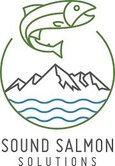 Scheduling DetailsEdittimesMonday, Tuesday, Wednesday, Thursday from 8:00 AM to 5:00 PMflexible?Yes, students will choose times within the time slots above.notesWe work in the office between the times of 8 to 5 pm, Monday to Thursday. Within those times, the work is flexible. We will also have occasional weekend events, which are not required but helpful if you could attend. Orientation DetailsEditdateNo date specifiedtimeNo time specifiedcontactlocationNo location specifiedorientation notesWe will have an onsite orientation. This will be discussed when the candidate is chosen. Position DetailsEdittitleHabitat Restoration Volunteer: Make a Difference for Salmon!organizationSound Salmon Solutionscopied fromHabitat Restoration Volunteer: Make a Difference for Salmon! (Winter 2019)contextSound Salmon Solutions is one of 14 Regional Fisheries Coalition Groups in Washington State and a 501 (c) 3 non-profit organization. We serve a geographic region that is over 2,400 square miles and work to restore and enhance salmon populations through habitat restoration and environmental education. Habitat restoration includes projects such as: invasive species removal (plants), planting native trees along salmon streams and creeks and maintaining habitat along current project sites.  Education programs engage over 3,000 students each year through in-classroom and field based learning programs, teacher workshops, science kits and custom curriculum. work descriptionSSS is seeking one or two Environmental community-based learning student(s) for the Winter Quarter to work with SSS Stewardship Program Manager, Lisa Syravong. Students will participate in one or two of our three outdoor Winter/early Spring events! Winter Quarter Events to choose from: MLK Day of Service, Monday, 1/20/20 - planting bareroot trees at Al Borlin Park in Monroe, WA in the understory of mature trees, planting bareroot trees at Al Borlin Park on Tuesday, 2/11/20. A third event offers the opportunity to help with outreach at a membership event - our 4th Annual Polar Bear Plunge is tentatively scheduled for Saturday, January 25, 2020 in Mukilteo at Lighthouse Beach Park. All events are outdoors, rain or shine: students will be trained and meet SSS staff on-site, supervised and given all tools and instruction to assist for either a 1/2 or full day.  No experience necessary, must be willing to work outdoors rain or shine, lift up to 25-30 pounds and able to walk distances up to 1-2 miles roundtrip on easy-moderate terrain. Projects would include: attending and helping with one Winter event w/SSS staff (5-6 hours). For the winter quarter if students are looking to complete an additional 15-20 hours on top of the minimum hours (not required, but encouraged) they could also: conduct research on the impact of climate change on wildlife including keystone species such as salmon, orca, etc. This research could include their experience with planting trees/conducting outreach and the impact their project will have on salmon recovery in our local watershed areas. Students may also choose to interview one or more SSS staff and to contribute an article on their experience with service learning/CBLR for an upcoming SSS newsletter. This project offers the unique opportunity to work directly with staff, engage volunteers and to make a difference for SSS, salmon recovery & our community. Requested: Valid Driver's License, clean driving record and access to a vehicle, upon request students will be able to arrange carpooling or transportation to events with SSS Staff as needed. impactThis position provides a unique opportunity for students to work directly with SSS staff-to participate in a one-day volunteer event at one of our restoration sites or assisting with a membership event. Students are able to complete some project work on their own with staff oversight, and also work directly with staff for a day of service with community volunteers. supervisorlocationNonealt. transportationFor the orientation: we invite you to join us in-person at our office on Thursday, January 16th from 4pm-5pm in Mukilteo, WA. If this time does not work with our students, an alternate orientation date/time can be scheduled directly with SSS. Given that our events begin on January 20th, please reach out ASAP after signing up for this service opportunity, so we may share information about how you might schedule your day of service for 1/20/20, 1/25/20 or 2/11/20. No vehicle? No problem, we will work with you to arrange carpooling with SSS Staff to our offices in Lake Stevens & to events! ideal number2 studentsrequirementsMust be 16 years old
Other paperwork: Volunteer Timesheet and Registration Forms for SSSskills neededDesire and willingness to learn about the salmon recovery process. Willingness to work outdoors for 3-4 hours or for a full 8-10 hour day.  Must be able to provide their own transportation to our restoration sites which are in Carnation/Duvall and near Arlington, WA.  Ability to work well with others, and in wet or cold weather.  Required: ability to walk distances up to 1-2 miles roundtrip on safe but uneven ground.  Students will have fun, work alongside with SSS Staff and be well equipped with gloves, tools and supervised at all times! picture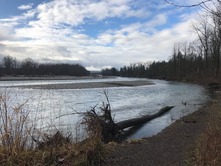 Scheduling DetailsEdittimesSaturday from 10:00 AM to 2:30 PM
Monday, Tuesday, Thursday from 9:00 AM to 6:00 PMflexible?Yes, students will choose times within the time slots above.notesPlease attend an in-person orientation at our office in Mukilteo: 712 3rd Street, Suite B, Mukilteo, WA 98275 on Thursday, January 16, 2020 from 4pm-5pm. If you are unable to attend in person - please make other arrangements to call in or to arrange another time for orientation. For events: students can choose one weekend or weekday event-for a complete list visit: http://soundsalmonsolutions.org/events/ Orientation DetailsEditdateJanuary 16, 2020time4:00 PMcontactlocationNo location specifiedorientation notesPlease RSVP for the orientation by email: lisa@soundsalmonsolutions.org If possible please attend the orientation, scheduled for 4pm-5pm on Thursday, January 16th date from 4pm-5pm in person. Requests to call in for the orientation will also be accepted. Orientation will be held at our Sound Salmon Solutions office: 1901 B Vernon Rd. Lake Stevens, WA  98258**If unable to attend this scheduled orientation, we can set-up another appointment time the week of January 14-17 or January 22-24.**Position DetailsEdittitleKayak Patrol Volunteer & Boat Patrol Volunteers (S Lake Union, Seattle)organizationPuget Soundkeeper Alliancecopied fromKayak and Boat Patrol Volunteer (Spring 2018)contextSoundkeeper’s mission is to protect and preserve the waters of Puget Sound by monitoring, cleaning up and preventing pollutants from entering its waters. To accomplish its mission, Soundkeeper actively monitors Puget Sound through kayak patrols and uses the Soundkeeper patrol boat on a weekly basis enlisting a network of trained volunteers to detect and report pollution. As a major environmental stakeholder, Soundkeeper actively engages government agencies and businesses working to regulate pollution discharges from sewage treatment plants, industrial facilities, construction sites, municipalities and others. Soundkeeper actively enforces the Clean Water Act of 1972, using the power granted to citizens to sue under provisions of the Act, to stop polluters in their tracks and bring egregious polluters into compliance with the law.work descriptionKAYAK PATROLDescription: Volunteers will be in double kayaks outfitted with trash bags, grabbers, and nets for scooping debris from the waters of Lake Union. The team will paddle to a designated area of the lake and collect any visible trash to properly dispose of back on land. We will also keep an eye out for other pollution violations. Check out our video to gain a sense of what our kayak patrol is all about!The Kayak Patrol is open to anyone over the age of 13 and no prior kayak experience is required. We will provide training and all necessary equipment. Kayakers must dress appropriately for the weather.Time: Wednesdays 10:00AM – 12:00PM (rain or shine)Check our calendar for upcoming patrols.BOAT PATROLDescription: The Soundkeeper boat is out on the water several times a month at various locations around Puget Sound. While on patrol, we keep an eye out for abnormal discharges, oil slicks, and other emergent pollution. We also check for the application of best management practices by shoreline businesses. Along the way, volunteers will learn about the history of Seattle’s development and have the opportunity to view our waterways from a unique perspective.No prior boating experience is needed and all necessary equipment is provided. Please wear closed toe shoes and dress comfortably in layers.Time: 10AM - 12:30PM rain or shine; days varyCheck our calendar for upcoming patrols.-----To attend a patrol: Check Soundkeeper's calendar for upcoming patrols. To attend, call 206-297-7002 or email Kristin at kristin@pugetsoundkeeper.org. Please RSVP in advance! These opportunities are open to the public and they can fill up fast! impactVolunteer patrols form a central part of our effort to monitor pollution and prevent debris from reaching the Sound. We need your help each week to remove trash from waterways while keeping an eye out for other pollution violations.  supervisorlocationNonealt. transportationKayak patrols leave from the NorthWest Outdoor Center in East Lake Union (2100 Westlake Ave N, Suite 1 Seattle 98109)Boat patrols start from Elliott Bay Marina and travel up the Duwamish River. Elliot Bay Marina (2601 W Marina Pl, Seattle 98199)Once registered for Kayak or Boat Patrols, we will email our volunteers with more specific information of where to meet, what to bring, etc.ideal number5 studentsrequirementsMust be Other (13) years old
Must commit for Other
Other paperwork: N/Askills neededNo specific skills needed for this position. All training, including safety training, is provided on the day of the patrols. Any experience on kayaks or boats is a plus but not required. Scheduling DetailsEdittimesWednesday from 10:00 AM to 12:30 PM
Monday from 10:00 AM to 1:00 PM
Friday from 10:00 AM to 2:00 PMflexible?No, the times above are exact shift times.notesKayak Patrols: Every Wednesday, 10am to 12pmBoat Patrols: Dates vary, so please check our calendar to see when we are going on patrol.Orientation DetailsEditdateNo date specifiedtimeNo time specifiedcontactlocationNo location specifiedorientation notesNo orientation is necessary to volunteer! Contact below to register for our patrols. Kristin Holschbach
Stewardship Coordinator
Puget Soundkeeper Alliance
130 Nickerson Street, Suite 107
Seattle, WA 98109
(206) 297- 7002 
Position DetailsEdittitleLand and Restoration Steward - Mapping Fauna on 21 Acres farmorganization21 Acrescopied fromFarm Steward - Climate Activist (Spring 2020)contextAre you a conservationist and restoration enthusiast looking for ways to get involved? Join the 21 Acres farm team in mapping current fauna and making recommendations for campus bio-diversity efforts.21 Acres is a leader in restorative and regenerative farming practices, exploring the relationship between our natural and built environments. We serve as a living laboratory for community members wanting to learn more about sustainable ways of living. Our campus includes a Certified Organic and Salmon Safe farm, forest wetland, youth education program, and living rooftop garden. 21 Acres operates in a LEED Platinum-certified building containing a commercial kitchen, year-round farm market, composting toilets, energy generating solar panels, and green resources library. Through these many arms, our organization strives to mitigate climate change through education and regenerative farming practice. work descriptionIn this position, students will supplement their in-class work by learning about regenerative concepts related to agroecology and conservation. This project builds on the previous work of species identification and documentation conducted by many 21 Acres contributors. The goal of the project is to identify at least 5 species of local fauna that volunteers, staff, and community members can observe and record.The student will start by selecting 5 key species from the 21 Acres master species list and  constructing a food web with habitat considerations. This food web will help identify keystone species, umbrella species, and indicator species specific to 21 Acres local ecosystem. The student will then develop a method for staff, volunteers, and community members to note observational data of these species over the course of the seasons. Finally, the student will present their research and methodology to 21 Acres staff including training on where to look and how to record our observations in a data collection format created by the student. This project will help us understand whether restoration work on campus is creating a bio-diverse habitat that supports farming and improves the overall health of our ecosystem. *This project can be modified for a 20 hour-60 hour project or span multiple quarters.impactVolunteers at 21 Acres are our most valuable community members. You have the power to spread the word about climate action and sustainable food systems. We look forward to working alongside you on our campus this Spring.supervisorlocation21 Acres Center for Local Food and Sustainable Living
13701 NE 171st St
Woodinville, Washington 98072driving notesFrom I-405: Take exit #23 (Woodinville/Monroe) SR 522 East and stay in right lane. Take the first Woodinville exit and continue in right lane onto SR 202/131st Avenue. Remain in right lane. Go through stoplight, under railroad tracks, and through the second stoplight crossing 175th Street. (On the right is a gas station, fast food, Wilmot Gateway Park and an apartment complex). Continue on for 1/3 mile. 21 Acres Center a two-story gold building located on the right-hand side on the street.From north Seattle: Take SR 522 (Lake City/Bothell Way) East through Lake Forest Park, Kenmore and Bothell. The road turns into a freeway and continues on under I-405 interchange. Take the first Woodinville exit and continue in right lane onto SR 202/131st Avenue. Remain in right lane. Go through stoplight, under railroad tracks, and through the second stoplight crossing 175th Street. (On the right is a gas station, fast food, Wilmot Gateway Park and an apartment complex). Continue on for 1/3 mile. 21 Acres Center a two-story gold building located on the right-hand side on the street.bus notesKing County Metro (multiple routes) and Sound Transit serve Woodinville and the Woodinville Park and Ride. Consult Trip Planner for details.location notesWhen you arrive please park in the back gravel parking lot.alt. transportationBy Bike: We’re only 1/3 mile from the Sammamish River Trail via Wilmot Gateway Park and we have plenty of bicycle parking.ideal number1 studentrequirementsMust be 18 years old
Other paperwork: Please fill out the 21 Acres volunteer application, https://tinyurl.com/y83jcjemskills neededStudents will spend some time outdoors with exposure to the Pacific Northwest climate, please come prepared to work in varying weather conditions and uneven topography with frequent trips up and down exterior stairs.Students should have the ability to:Do the following unassisted – walking, standing, climbing, stooping, bending, kneeling, reaching, lifting, cutting, hauling and carrying.Ability to read, write, type, and communicate in English. Communicate and interact professionally and appropriately with staff and 21 Acres community members.Listen carefully and follow instructions.Show regular and timely attendance.No prior restoration experience is required, just a willingness to learn!Student should be self-motivated, pro-active and have good communication skills. Scheduling DetailsEdittimesSaturday from 10:00 AM to 4:00 PM
Tuesday, Wednesday, Thursday, Friday from 10:00 AM to 5:00 PMflexible?Yes, students will choose times within the time slots above.notesThis project is widely independent and research based. After being oriented to 21 Acres and introduced to the project, students are welcome to work off-site when thier schedule allows or on-site between the hours of 10am - 5pm, Tuesday-Friday & 10am - 4pm on Saturday. Students are expected to inform volunteer lead, Krystal Wasson, and restoration lead, Jess Chandler, for on campus work. Twice a month check-in meetings should be coordinated with restoration lead, Jess.*This project can be modified for a 20 hour-60 hour project or span multiple quarters.Orientation DetailsEditdateNo date specifiedtimeNo time specifiedcontactlocation21 Acres Center for Local Food and Sustainable Living
13701 NE 171st St
Woodinville, Washington 98072orientation notesOrientation to this project should be scheduled separately and should take 1-2 hours. Once you've decided you would like to sign up, please reach out to Krystalw@21acres.org to coordinate a project specific orientation.driving notesFrom I-405: Take exit #23 (Woodinville/Monroe) SR 522 East and stay in right lane. Take the first Woodinville exit and continue in right lane onto SR 202/131st Avenue. Remain in right lane. Go through stoplight, under railroad tracks, and through the second stoplight crossing 175th Street. (On the right is a gas station, fast food, Wilmot Gateway Park and an apartment complex). Continue on for 1/3 mile. 21 Acres Center a two-story gold building located on the right-hand side on the street.From north Seattle: Take SR 522 (Lake City/Bothell Way) East through Lake Forest Park, Kenmore and Bothell. The road turns into a freeway and continues on under I-405 interchange. Take the first Woodinville exit and continue in right lane onto SR 202/131st Avenue. Remain in right lane. Go through stoplight, under railroad tracks, and through the second stoplight crossing 175th Street. (On the right is a gas station, fast food, Wilmot Gateway Park and an apartment complex). Continue on for 1/3 mile. 21 Acres Center a two-story gold building located on the right-hand side on the street.bus notesKing County Metro (multiple routes) and Sound Transit serve Woodinville and the Woodinville Park and Ride. Consult Trip Planner for details.location notesWhen you arrive please park in the back gravel parking lot.Position DetailsEdittitleYouth Program Development Project (Remote/Working with Minors)organizationWashington State ParkscontextMission of Washington State Parks and Recreation Commission:  The Washington State Parks and Recreation Commission cares for Washington's most treasured lands, waters, and historic places. State parks connect all Washingtonians to their diverse natural and cultural heritage and provide memorable recreational and educational experiences that enhance their lives.Vision for Washington State Parks and Recreation Commission:  Washington's state parks will be cherished destinations with natural, cultural, recreational, artistic, and interpretive experiences that all Washingtonians enjoy, appreciate, and proudly support.Core Values of Washington State Parks and Recreation Commission:The agency has adopted the following core values:<!---->Commitment to stewardship that transmits high quality park assets to future generations<!---->Dedication to outdoor recreation and public enjoyment that welcomes all our citizens to their public parks<!---->Excellence in all we do<!---->Involving the public in our policy development and decision making<!---->Support for one another as we translate our mission into realityYouth Engagement is a top priority for Washington State Parks and Recreation Commission every year and especially in 2021/22 and beyond. This opportunity is a pilot project to assist Parks staff with strategies to engage with youth of all ages with a goal to introduce youth to the parks, programs, and other offerings possible with the Washington State Parks and Recreation Commission. Washington State Parks has over 120 parks and facilities located all throughout the state. The State Parks and Recreation Commissions most known youth offering is the Junior Ranger program that offers activities for youth starting at age 4.Being outside, in nature or an outdoor setting has proven to provide youth and adults alike with numerous positive outcomes. This exciting opportunity for the right student(s) will provide the challenge of assisting Washington State Parks, working in conjunction with local community Parks and Recreation Youth Programs and non-profit groups to research, develop, and potentially implement new program offering for youth of all ages, primarily 18 years of age and under.The project would begin in Fall quarter 2021 and continue as needed. The project could potentially be split into three phases as follows:<!---->Needs assessment with youth groups and non-profit organizations.<!---->Partnership development and joint program development.<!---->Project implementation – programs for youth at Washington State Parks.Additionally:  Assist state parks staff in developing and implementing a NW Region Youth Advisory Commission for youth ages 12-18.work descriptionThe project will be a focus for the Northwest Region in particular. The NW Region encompasses state parks from North Pierce County to the Canadian border also including Island and San Juan County’s. Students will work cooperatively with Assistant Region Manager and Area Managers and Interpretative Staff to evaluate current Youth Program efforts by Washington State Parks. Needs assessment students and parks staff will analyze strengths, weaknesses, opportunities, and threats to recommend possible partnerships and programs that promote engage youth with Washington State Parks. Youth from schools, youth organizations, parks departments are possible resources for research, outreach, and program development. Creativity, research skills, critical thinking, ability to operate independently, and a passion for parks and the outdoors will be highly desirable for this project. Initial focus will be with youth organizations in Seattle and King County.Most of this can be done remotely. If possible, there may be one or two one on one meetings with the students – depending on the Covid situation. impactLearning the preferences of youth relative to Washington State Parks would also be extremely valuable, especially if we can partner will youth groups to develop program offerings. Longer term, increasing the number of youths visiting Washington State Parks, especially those from more ethnically diverse backgrounds would demonstrate high project success. Even longer term, recruiting youth from diverse backgrounds interested in careers in parks and recreation, specifically as Park Rangers and Interpretative Specialists would also be highly desirable. Creation of a Youth Advisory Commission for the NW Region is additionally a high priority.supervisorlocationNoneideal number1 studentrequirementsOther health screenings or certifications required: Covid - 19 vaccination if in-person work is scheduled.
Other paperwork: WA State Parks Volunteer Form
Background check requiredOther background required: State Patrol Background testskills neededAbility to interact with youth ages 18 and underFriendly and OutgoingResponsible and respectfulAbility to work independentlyCritical thinkingTeam orientatedKnowledge of Parks and outdoors desirableCreativity, think outside known norms.Scheduling DetailsEdittimesUnknownflexible?No, the times above are exact shift times.notesStudent can work at desired schedule with occasional need for meeting during M - F traditional work week, 9 a.m. to 5 p.m.Orientation DetailsEditdateNo date specifiedtimeNo time specifiedcontactlocationNo location specifiedorientation notesInterview Process: Supervisor would like to talk with prospective students on the phone.Orientation TBA, done in via Zoom or Microsoft Teams.SundayMondayTuesdayWednesdayThursdayFridaySaturday7:007:007:307:308:008:008:308:309:009:009:309:3010:0010:0010:3010:3011:0011:0011:3011:300:000:000:300:301:001:001:301:302:002:002:302:303:003:003:303:304:004:004:304:305:005:005:305:306:006:006:306:307:007:007:307:308:008:008:308:309:009:009:309:3010:0010:0010:3010:3011:0011:0011:3011:30SundayMondayTuesdayWednesdayThursdayFridaySaturday7:007:007:307:308:008:008:308:309:009:009:309:3010:0010:0010:3010:3011:0011:0011:3011:300:000:000:300:301:001:001:301:302:002:002:302:303:003:003:303:304:004:004:304:305:005:005:305:306:006:006:306:307:007:007:307:308:008:008:308:309:009:009:309:3010:0010:0010:3010:3011:0011:0011:3011:30SundayMondayTuesdayWednesdayThursdayFridaySaturday7:007:007:307:308:008:008:308:309:009:009:309:3010:0010:0010:3010:3011:0011:0011:3011:300:000:000:300:301:001:001:301:302:002:002:302:303:003:003:303:304:004:004:304:305:005:005:305:306:006:006:306:307:007:007:307:308:008:008:308:309:009:009:309:3010:0010:0010:3010:3011:0011:0011:3011:30SundayMondayTuesdayWednesdayThursdayFridaySaturday7:007:007:307:308:008:008:308:309:009:009:309:3010:0010:0010:3010:3011:0011:0011:3011:300:000:000:300:301:001:001:301:302:002:002:302:303:003:003:303:304:004:004:304:305:005:005:305:306:006:006:306:307:007:007:307:308:008:008:308:309:009:009:309:3010:0010:0010:3010:3011:0011:0011:3011:30SundayMondayTuesdayWednesdayThursdayFridaySaturday7:007:007:307:308:008:008:308:309:009:009:309:3010:0010:0010:3010:3011:0011:0011:3011:300:000:000:300:301:001:001:301:302:002:002:302:303:003:003:303:304:004:004:304:305:005:005:305:306:006:006:306:307:007:007:307:308:008:008:308:309:009:009:309:3010:0010:0010:3010:3011:0011:0011:3011:30SundayMondayTuesdayWednesdayThursdayFridaySaturday7:007:007:307:308:008:008:308:309:009:009:309:3010:0010:0010:3010:3011:0011:0011:3011:300:000:000:300:301:001:001:301:302:002:002:302:303:003:003:303:304:004:004:304:305:005:005:305:306:006:006:306:307:007:007:307:308:008:008:308:309:009:009:309:3010:0010:0010:3010:3011:0011:0011:3011:30